Activity 3.3.4b Constructing Parallel LinesOur goal is to create parallel lines using a straight edge and a compass.  We are given only a line m and a point P.  We will create a line parallel to line m through point P.  Try this construction on another sheet of paper or on the computer.Note:  If you use GeoGebra, it is easier to draw complete circles rather than arcs.  If you use a compass and straightedge, you may prefer to draw only an arc that passes through or locates the named points.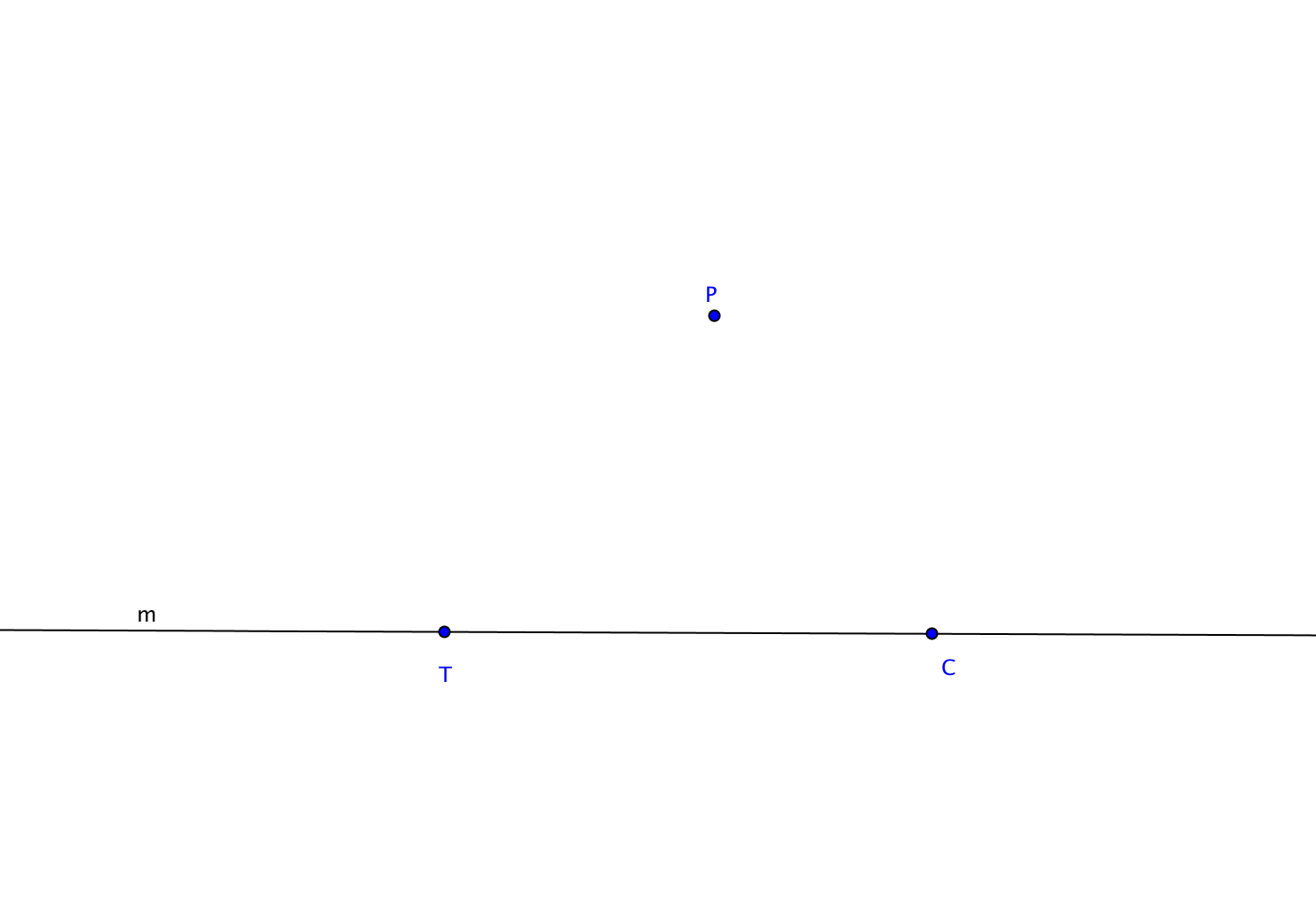  Given line m and point P.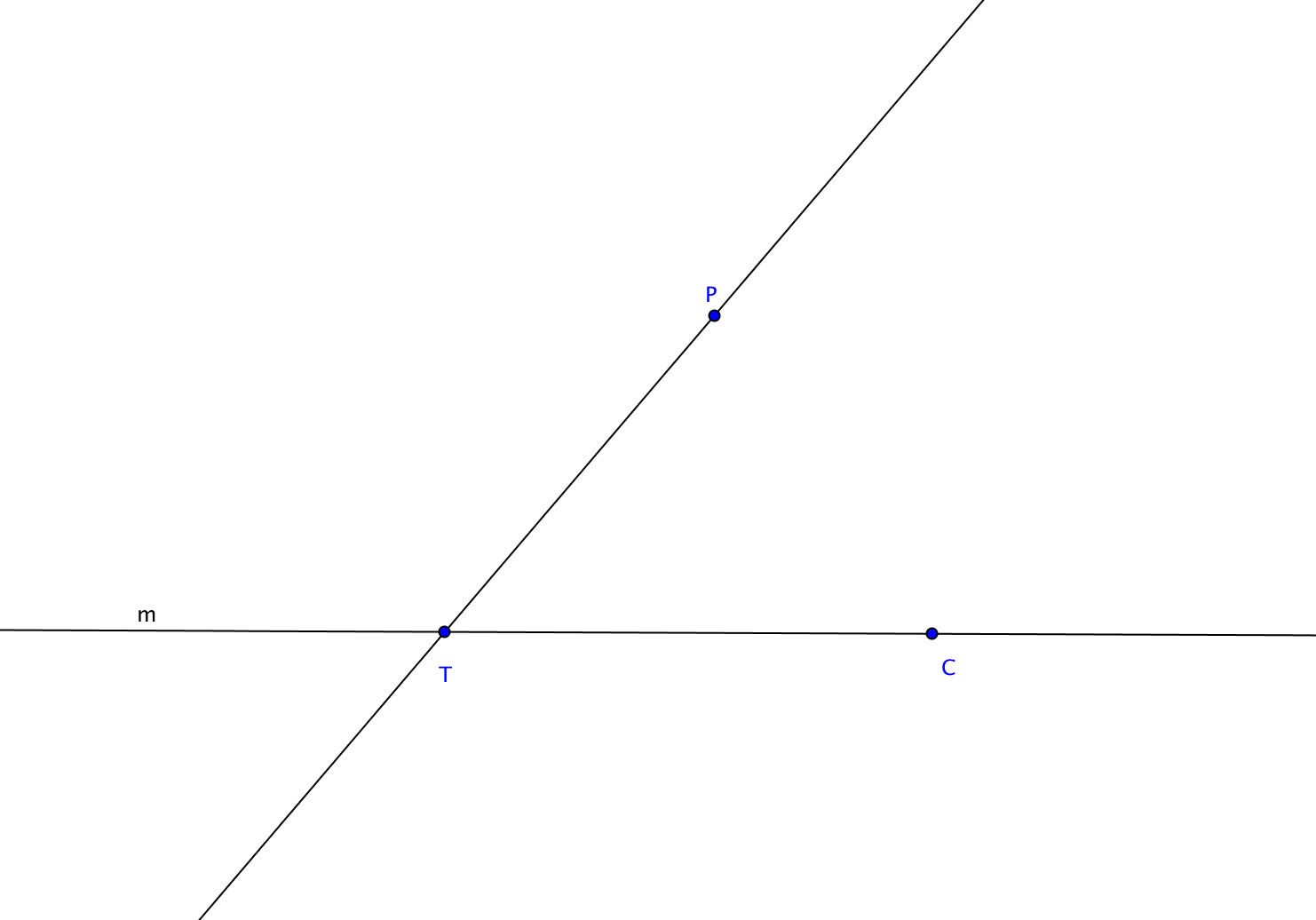 Choose any point T on line m.  Draw line .  Let C be another point on m.Now construct an angle congruent to  with P as its vertex and one side along .  (Review Activity 2.7.8 for the specific steps.)
Prove that your construction produces a line parallel to line m through point P.   